Education and Support Resources for 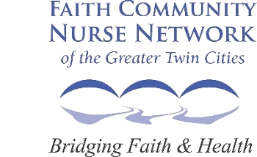 Faith Community NursesFaith Community Nurse Network of the Greater Twin Cities (FCNN)Website:  www.fcnntc.org/	Phone:  651-204-0904Minnesota-based nonprofit serving faith community nurses through CE programs, resources, mentoring, presentations, Foundations Course, volunteer opportunities for FCNsFacebook: www.facebook.com/fcnntcFacebook group for graduates of Foundations Course: www.facebook.com/groups/fcnnfoundationsFacebook group for FCN Education programs in Minnesota: www.facebook.com/groups/fcneducationcollaborativeWestberg Institute for Faith Community NursingWebsite:  westberginstitute.org/	Phone: 212-644-1111 (Ext. 107)The Westberg Institute for Faith Community Nursing is now a component of the Spiritual Care Association’s Nursing Division. WI offers CE programs, annual symposium, volunteer opportunities for FCNs, Yammer (social networking platform for faith community nurses nationally and internationally)Spiritual Care AssociationWebsite: www.spiritualcareassociation.org/nursingA multi-disciplinary membership organization based out of New York focusing on spiritual care, evidence-based practice and research. SCA offers CE programs, resources, certifications.Faith Community Nurses InternationalWebsite:  www.fcninternational.org/Membership organization focused on research and evidence-based practice, CE programs, volunteer opportunities for FCNs, resources.Evangelical Lutheran Parish Nurse AssociationWebsite: www.elpna.org/National membership organization sponsoring grants, CE programs, support and volunteer opportunities for FCNs.Missouri Synod Parish Nurse AssociationWebsite: www.lcms.org/how-we-serve/mercy/health-ministry/parish-nursingCatholic Faith Community Nurse Ministry AssociationWebsite: www.archspm.org/parish-services/ministry-groups-in-the-archdiocese/Support and networking group for Catholic FCNs in the Archdiocese of Minneapolis/St. Paul, MN with regular meetings on topics/issues specific to Catholic faith. Offers scholarships to the Foundations Course for Catholic RNs.Minnesota United Methodist Parish Nurses AssociationWebsite: www.minnesotaumc.org/minnesotaunitedmethodistparishnursesassociationAn organization providing support for UMC FCNs in Minnesota. MUMPNA offers scholarships to the Foundations Course. See website for contact information.Evangelical Free Faith Community Nurse Network (through Cassia)Website: www.elimcare.org/services/faith-community-nursing/ (not currently being updated)A ministry of Cassia offering resources, information, support and CE programs to EFCA FCNs in MinnesotaFacebook: www.facebook.com/EFCANurseNetwork/Nurses Christian FellowshipWebsite: www.ncf-jcn.org/nurses/faith-community-nursingNational membership organization providing support for Christian nurses.  You can join a group and meet with nurses for prayer and discussion about giving spiritual care as a nurse.Lyngblomsten Parish Nurse Ministry Resource GroupWebsite: www.lyngblomsten.org/community-services/parish-nurse-ministry/Resources, networking, and support for FCNs and congregations in Minnesota affiliated with Lyngblomsten, CE programs for any FCN.Faith Community Network Coordinators:Find a coordinator: www.fcnntc.org/resources/fcn-coordinator-directory/These individuals serve in the role of coordinator for groups of FCNs in geographical areas around Minnesota.  If you live in one of these areas, connecting with the coordinator will help you find support and resources for your ministry.Resource list compiled April, 2021    Contact sondra@fcnntc.org with updates.